MODELLO ALL. A1-bisSERVIZIO DI CENTRALINO E DI PULIZIA GIORNALIERA E PERIODICA DEGLI UFFICI, DEGLI SPAZI COMUNI E SPAZZATURA DEGLI SPAZI ESTERNI PRESSO GLI IMMOBILI E LE AREE PORTUALI DI CAGLIARI – CODICE CIG 85613780A1 – Importo a base d’asta € 872.000,00 oltre IVA – RUP Ing. Alessandra SalvatoOFFERTA TECNICA – ALLEGATO A1bis – ATTESTAZIONE DI CONFORMITÀ AI CAM DEI PRODOTTI DETERGENTI MULTIUSO(Integrativa all’Allegato A1)DICHIARAZIONE RELATIVA AI PRODOTTI DETERGENTI MULTIUSO, DESTINATI ALLA PULIZIA DI AMBIENTI INTERNI, DETERGENTI PER FINESTRE E DETERGENTI PER SERVIZI SANITARIIl legale rappresentante della ditta attesta che i seguenti prodotti detergenti sono conformi ai Criteri ambientali minimi individuati al capitolo 6, punto 6.1 Specifiche tecniche dell’allegato al DM 24 maggio 2012 recante “Criteri ambientali minimi per l’affidamento del servizio di pulizia e per la fornitura di prodotti per l’igiene”: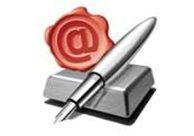 Marca e denominazione commerciale dei prodotti detergenti:Si dichiara che le seguenti sostanze o componenti non sono presenti nel prodotto:alchilfenoletossilati (APEO) e relativi derivatiEDTA (etilendiamminatetracetato) e relativi SaliNTA (nitrilotricetato)muschi azotati e muschi policiclici, tra cui ad esempio: muschio xilene: 5-ter-butil-2,4,6-trinitro-mxilene; muschio di ambretta: 4-ter-butil-3-metossi-2,6-dinitrotoluene; moschene: 1,1,3,3,5-pentametil-4,6-dinitroindano; muschio tibetina: 1-ter-butil-3,4,5-trimetil-2,6-dinitrobenzene; muschio chetone: 4-ter-butil-2,6-dimetil-3,5-dinitroacetafenoneHHCB (1,3,4,6,7,8-esaidro-4,6,6,7,8,8-esametilciclopenta(g)-2-benzopirano)AHTN (6-acetil-1,1,2,4,4,7-esametiltetralina)2-Bromo-2-nitropropane-1,3-diolDiazolidinilureaFormaldeideN- (idrossimetil) glicinato di sodio HHCB*FIRMASi dichiara la conformità dei prodotti ai criteri ambientali di cui al punto 6.1.2 “Biodegradabilità dei tensioattivi“, al punto 6.1.4 “Sostanze biocide“; al punto 6.1.5 “Fragranze”; 6.1.6 “Fosforo”; 6.1.7 “Concentrazione di composti organici volatili” 6.1.8 “Requisito dell’imballaggio”.FIRMASi dichiara che il prodotto detergente non è classificato né contiene ingredienti classificati con le frasi di rischio o le indicazioni di pericolo T(gas)+R26/Acute tox 2 H330; T+R26(vapori)/Acute tox 1 H330; T+R26 (polvere/nebbia)/Acute tox 2 H330; T+ R27/Acute tox 1 H310; T+R28/Acute tox 2 H300; T R23(gas)/Acute tox 3 H331;T R23(polvere/nebbia)/Acute tox 3 H311;T R24/Acute tox 3 H331; T R25/Acute tox 3 H301FIRMASi dichiara che il prodotto detergente non contiene ingredienti (sostanze o preparati) classificati o classificabili con una delle seguenti frasi di rischio o le indicazioni di pericolo (o una combinazione delle stesse), riportate nel seguito: H300 (*)/R28 (*); H301 (*)/R25 (*); H304 (*)/R65 (*); H310 (*)/R27 (*); H311 (*)/R24 (*); H330 (*)/R23(vapori)R26 (*); H331 (*)/R23(gas;polveri/nebbia) (*); H340/R46; H341/R68; H350/R45; H350i/R49; H351/R40; H360F/R60; H360D/R61; H360FD (*)/R60R61 R60-R61 (*); H360Fd (*)/R60R63 (*); H360Df (*)/R61R62 (*); H361f/R62; H361d/R63; H361fd (*)/R62R63 (*); H362/R64; H370 (*)/R39/23 R39/24 R39/25 R39/26 R39/27 R39/28 (*); H371 (*)/R68/20 R68/21 R68/22 (*); H372 (*)/R48/23 R48/24 R48/25 (*); H373 (*)/R33 R48/20 (*); H400 (*)/R50 R50/53 (*); H410/R50/53; H411/R51/53; H412 (*)/R52/53 (*); H413 (*)/R53 (*); EUH059/R59; EUH029/R29; EUH031/R31; EUH32/R32; EUH070 (*)/R39R41 (*); H334 (*)/R42 (*); H317 (*)/R43 (*).(*) Ingredienti ammissibili fino al giugno 2013; a decorrere da tale data dovranno essere esclusi tutti gli ingredienti appartenenti alle frasi di rischio o indicazioni di pericolo indicate in tabella.FIRMASi dichiara che il prodotto non presenta le sostanze elencate in conformità all’art. 59, paragrafo 1, del Regolamento (CE) n. 1907/2006, ovvero sostanze identificate come estremamente problematiche ed iscritte nell’elenco entro la data di pubblicazione del bando di gara o entro la data della richiesta d’offerta.FIRMA 